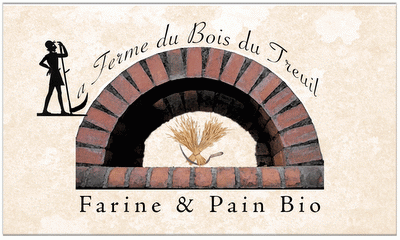 Fiche technique produitNom : Pain natureDescription : Pain au levain de blé moulé                        Fabrication artisanale :Temps de fermentation : 5hFaçonnage manuelCuisson au feu de boisFabriqué le mardi matin, livré le mardi après-midi pour le mercredi ou le mercredi pour le jeudiDLUO : 4 joursPrix d’achat : 3€97 HT le kgIngrédients : farine de blé type 80, eau, gros sel de l’ile de Ré, levain (farine de   blé type 80 et eau). Traces d’huile de tournesol désaromatisé utilisé pour huiler les moules.Conditionnement : Par caisse de 10 kg soit 10 pains de 1 kg tranchés                                   Emballage papier BulcordeCertification : Bureau Veritas N° AB- 3005/58300                                                     N° AB- 3005/58299